Material request for surveillance assessments and reassessments
Certification bodies and verifiers Please return this form and its attachments with the grey fields in Section 1 completed no later than three (3) weeks before the assessment date (however, no earlier than two (2) months before the assessment).CHANGES IN THE ACTIVITIESPlease inform about essential changes in the activities and customers. Essential changes are changes in the legal, financial or organisational situation of the organisation and changes in the management and technical managers. Changes in the personnel, facilities or procedures are also essential. With regard to verifier organisations, information about changes in the authorities’ approval decisions taken place after previous assessment, and any other changes in or affecting verification activities. Extensions, reductions and changes into the accredited scope:Inform about any proposals of extensions, reductions or other updates to the scope in tables 1–3 below. Please note that large scope extensions cannot possibly be included in the agenda of the assessment day in concern, and those must be planned separately.Table 1. Extensions to the scopeTable 2. Changes/updates to the scopeTable 3. Reductions to the scopeRepresentative of the certification body/verifierLIST OF APPENDICESTo lead assessor: please return all the material listed below.To technical assessors: please return the material listed below regarding their assessment area, apart from Appendix 6 (Management review), and, regarding internal audits, only reports regarding the assessment area in question (Appendix 5).Please return the completed material request form to both lead assessor and technical assessors. Save the form as: SXXX material yyyy.docx, where yyyy = assessment year.Appendix	Information about the technical managers for the field(s) of assessment, including changes Appendix	Information about possible extensions or other updates to the scopeRequested change to the scope, entered in the table in Section 1Instructions for procedures, possible special instructions, reporting forms or other forms related to the changePersonal qualifications related to the change, including justificationAppendix	Relevant documentation of the management system, including information about the changesDescription of the organisation and responsible personsCentral operating principles/policiesOperating instructions/instructions for proceduresAppendix	Process descriptionsFrom the application to the certification decision and the maintenance of the certificateAppendix	Internal audit plans and reportsPlease include to lead assessor’s material all internal audit reports covering the fields of assessment and to technical assessor material internal audit reports related to technical assessor’s assessment area (reports after previous assessment).Appendix	Management review plan and minutesPlease include the management review minutes only to the lead assessor’s material (reports after previous assessment).Appendix	Management of competence, development and maintenance of competence (e.g. maintenance of qualifications) Overview of competencies of personnel involved in certification/auditing/verification activities. Overview of the management of competence, such as a plan and implementation of personnel training and information about personnel monitoringAppendix	Reference to accreditation Information about how and where a reference to accreditation or the accreditation symbol is used
Appendix	List of certificates in force/conducted verifications by product, technical area and country (e.g. QMS, EMAS, PEFC, GHG) related to the assessed activities. Note: The annual  FINAS data request related to management system certification does not cover this.Providers of Certification of persons: Total number of certifications of persons by activityAppendix	Examples of reports

Certification bodies: Examples of audit and assessment reports relating to all technical areas that are under assessmentVerification bodies: Examples of verification assignment documentation relating to all areas that are under assessment: work reports and other internal verification documents that are referred to in the documentation, as well as verification reports and independent review reportsAppendix	Notified body activities (if any)Annual report of the operator to the authorities4.   DOCUMENT DELIVERY TO THE EXTRANETPlease deliver for each assessor a separate zip file, where material is arranged into folders in accordance with the numbering used in 2. List of Appendices (please see the image below). The name of the zip file must include the accreditation symbol, e.g. Sxxx ISO 22000.zip. Please do not change the numbers of the appendices.The compressed file must be in .zip format – no other compression formats are accepted, such as .rar and .7z. The size of the zip files should preferably be less than 50 MB per file. Documents should be arranged into subfolders in accordance with 2. List of Appendices. Each subfolder shall include in maximum one subfolder level, and the names of folders and files should be kept short to open the zip files without problems.Brief extranet instructions:Go to the “Dokumentit” (Documents) page and click “Tuo uusia dokumentteja” (Add new documents). Select the folder in which you want to save your file. Subfolders are located under the folder named using your organisation’s accreditation symbol (see the example below):Sxxx->SXXX SharedSXXX Customer-FINASSXXX ISO 9001SXXX ISO 22000SXXX PEFCPlease save the lead assessor’s material into the Customer-FINAS folder. Save the technical assessors’ material into folders named after each assessment area, e.g. material intended for the technical assessor of ISO 22000 in the “Sxxx ISO 22000” folder, etc. You can save material intended for all assessors into the shared folder (content of this folder is shown to all assessor team). Please also save any corrective measures into the Shared folder. The customer has rights to all folders. The technical assessors only have access to the content of the folder intended for their assessment area and to the Shared folder.Select “Asiakkaan aineisto” (Customer material) as the material type.If required, you can also save individual files other than zip files (.docx, .pdf, .xlsx, etc.) into the extranet, but in case many files, zipping them is recommended.More extranet instructions and videos: https://www.finas.fi/Tietoa/Sivut/ohjeet.aspxIt is important that you notify us by email (akkreditointi@finas.fi) after you have uploaded your material to the extranet.If you have any problems, please contact akkreditointi@finas.fi.  Thank you!Certification body/verifierOrganisation nameAccreditation symbolSxxxAssessment datedd.mm.yyyyPlease write hereEXTENSIONS TO THE SCOPE
(please add rows when needed)
Also note language versions.EXTENSIONS TO THE SCOPE
(please add rows when needed)
Also note language versions.CERTIFICATION OF MANAGEMENT SYSTEMSSertifiointiohjelma
Certification scheme
Toimiala (EA-, NACE-koodi)Technical area (EA, NACE code)orCERTIFICATION OF PERSONSSertifiointiohjelma
Certification schemeSertifiointisektorit, vaatimusasiakirja
Certified sectors, certification criteriaorCERTIFICATION OF PRODUCTSSertifiointiohjelma
Certification schemeTuote-, palvelu-, prosessivaatimukset
Product/service/process specificationsorVERIFICATION
Todentamiskohde, todentamisvaatimukset
Verification category, verification requirements
TodentamistoimialatField of verificationCHANGES/UPDATES TO THE SCOPE
(please add rows when needed)
Also note language versions.CHANGES/UPDATES TO THE SCOPE
(please add rows when needed)
Also note language versions.CERTIFICATION OF MANAGEMENT SYSTEMSSertifiointiohjelma
Certification scheme
Toimiala (EA-, NACE-koodi)Technical area (EA, NACE code)orCERTIFICATION OF PERSONSSertifiointiohjelma
Certification schemeSertifiointisektorit, vaatimusasiakirja
Certified sectors, certification criteriaorCERTIFICATION OF PRODUCTSSertifiointiohjelma
Certification schemeTuote-, palvelu-, prosessivaatimukset
Product/service/process specificationsorVERIFICATIONTodentamiskohde, todentamisvaatimukset
Verification category, verification requirements
TodentamistoimialatField of verificationREDUCTIONS TO THE SCOPE
(please add rows when needed)
Also note language versions.REDUCTIONS TO THE SCOPE
(please add rows when needed)
Also note language versions.CERTIFICATION OF MANAGEMENT SYSTEMSSertifiointiohjelma
Certification scheme
Toimiala (EA-, NACE-koodi)Technical area (EA, NACE code)orCERTIFICATION OF PERSONSSertifiointiohjelma
Certification schemeSertifiointisektorit, vaatimusasiakirja
Certified sectors, certification criteriaorCERTIFICATION OF PRODUCTSSertifiointiohjelma
Certification schemeTuote-, palvelu-, prosessivaatimukset
Product/service/process specificationsorVERIFICATIONTodentamiskohde, todentamisvaatimukset
Verification category, verification requirements
TodentamistoimialatField of verificationName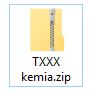 →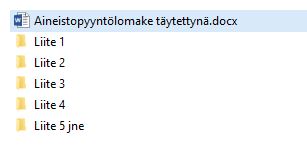 